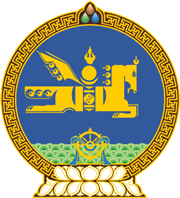 МОНГОЛ УЛСЫН ХУУЛЬ2024 оны 01 сарын 17 өдөр                                                                  Төрийн ордон, Улаанбаатар хот      МЭРГЭЖЛИЙН БОЛОН ТЕХНИКИЙН      БОЛОВСРОЛ, СУРГАЛТЫН ТУХАЙ      ХУУЛЬД ӨӨРЧЛӨЛТ ОРУУЛАХ ТУХАЙ 	 1 дүгээр зүйл.Мэргэжлийн болон техникийн боловсрол, сургалтын тухай хуулийн 15 дугаар зүйлийн 15.2.6 дахь заалтын “хуулийн11 6.3.4, 6.3.5-д” гэснийг “хуулийн 23.2.1, 23.2.5-д” гэж, 18 дугаар зүйлийн 18.2.5 дахь заалтын “хуулийн 5 дугаар” гэснийг “хуулийн 22 дугаар” гэж тус тус өөрчилсүгэй.   2 дугаар зүйл.Энэ хуулийг Хүүхэд хамгааллын тухай хууль /Шинэчилсэн найруулга/ хүчин төгөлдөр болсон өдрөөс эхлэн дагаж мөрдөнө.	МОНГОЛ УЛСЫН 	ИХ ХУРЛЫН ДАРГА 				Г.ЗАНДАНШАТАР 